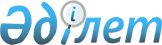 Қазақстан Республикасы Премьер-Министрінің 2007 жылғы 4 сәуірдегі N 82-ө өкіміне толықтыру енгізу туралыҚазақстан Республикасы Премьер-Министрінің 2007 жылғы 13 маусымдағы N 161-ө Өкімі



      "Қазақстан Республикасының кейбір заңнамалық актілеріне зияткерлік меншік мәселелері бойынша өзгерістер мен толықтырулар енгізу туралы" Қазақстан Республикасының Заңын іске асыру жөніндегі шаралар туралы" Қазақстан Республикасы Премьер-Министрінің 2007 жылғы 4 сәуірдегі N 82-ө 
 өкіміне 
 мынадай толықтыру енгізілсін:



      көрсетілген өкіммен бекітілген»"Қазақстан Республикасының кейбір заңнамалық актілеріне зияткерлік меншік мәселелері бойынша өзгерістер мен толықтырулар енгізу туралы" Қазақстан Республикасының 2007 жылғы 2 наурыздағы Заңын іске асыру мақсатында қабылдануы қажет нормативтік құқықтық актілердің тізбесі:



      мынадай мазмұндағы реттік нөмірі 10-жолмен толықтырылсын:



      "10. Селекциялық       Қазақстан     Қазақстан     2007 жылғы



      жетістіктердің         Республикасы  Республикасы  желтоқсан



      патент қабілеттілігіне Үкіметінің    Ауыл



      және шаруашылық        қаулысы       шаруашылығы



      пайдалылығына                        министрлігі



      сараптама жүргізу



      ережесін бекіту



      туралы                                                     ".

      

Премьер-Министр


					© 2012. Қазақстан Республикасы Әділет министрлігінің «Қазақстан Республикасының Заңнама және құқықтық ақпарат институты» ШЖҚ РМК
				